Maths in Year 6Use negative numbers to calculate intervals across zeroDivide numbers using long division, interpreting the remainders as appropriateUse order of operations to carry out calculationsUse common factors to simplify fractionsCompare and order fractions of any sizeAdd and subtract fractions with different denominators and mixed numbersMultiply simple pairs of proper fractionsDivide proper fractions by whole numbersCalculate decimal fraction equivalents for simple fractionsMultiply a number with up to two decimal places by whole numbersUse written division with answers of up to two decimal placesSolve problems involving the calculation of percentagesRecall and use equivalences between fractions, decimals and percentagesSolve problems using ratio using multiplication and division factsSolve problems involving similar shapes where the scale factor is knownSolve problems involving proportion, using knowledge of fractions and multiplesUse simple formulaeGenerate and describe linear number sequencesExpress missing number problems algebraicallyConvert units of measure between smaller and larger unitsConvert between miles and kilometresCalculate the area of parallelograms and trianglesCalculate and compare volume of cubes and cuboidsIllustrate and name parts of a circleFinding missing angles in triangles, quadrilaterals and regular polygonsRecognise vertically opposite angles and find missing anglesDescribe positions on the full co-ordinate gridTranslate shapes on a co-ordinate grid and reflect in the axesConstruct and interpret pie charts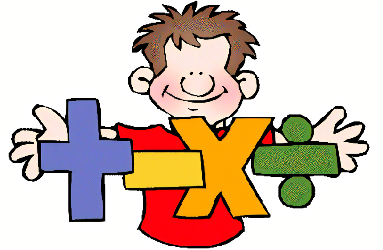 Calculate the mean as an average